KOLOREKTAL KANSER TARAMA DAVRANIŞLARI YARAR VE ENGEL ALGISI ÖLÇEĞİAçıklama: Dışkıda Gizli Kan Testi (DGKT) vücutta gizli bir kanamaya bağlı olarak dışkı örneğinde gizli kan varlığını gösteren bir labaratuar testidir. Dışkıdaki gizli kan bağırsak kanseri ile bağırsak veya rektumdaki polipleri gösterebilir. Dışkıda gizli kan testi yapıldığında kanamanın sadece varlığını veya yokluğunu gösterir kanamanın kaynağını saptamaz. Dışkıda gizli kan testinde kanama saptanırsa ilave testler istenebilir.Kolonoskopi kalın bağırsağın endoskopik olarak incelenmesidir. Bu yöntem kalın bağırsağın kolonoskop denilen bükülebilir bir aletle incelenmesi işlemidir. Kolonoskopi yapılmadan önce bağırsakların içinin boş ve temiz olması için bağırsak hazırlığı gerektirir. Aşağıda kolorektal kanser tarama davranışlarına yönelik bireylerin engel ve yarar algılarını ölçmek için 31 madde/ifade yer almaktadır. Doğru veya yanlış seçenek bulunmamakta olup lütfen size yüz ifadelerinden en uygun gelen seçeneği işaretleyiniz. KOLOREKTAL KANSER TARAMA DAVRANIŞLARI YARAR VE ENGEL ALGISI ÖLÇEĞİ’NİN TANITIMIKolorektal Kanser Tarama Davranışları Yarar ve Engel Algısı Ölçeği Rawl ve arkadaşları tarafından kolorektal kanser tarama davranışlarına yönelik bireylerin engel ve yarar algılarını belirlemek amacı ile 2001 yılında İngilizce’de geliştirilmiştir. Ölçeğin iki şekilde (bireyin kendi-kendine doldurduğu ya da görüşme yönetimi-yüzyüze ve telefonla) veri toplamaya uygun versiyonları bulunmaktadır. Türkçe’ye uyarlanan ölçeğin yüz-yüze görüşme yöntemi ile toplanması gerekmektedir. Ölçek DGKT ve kolonoskopiye yönelik engel ve yarar algısını değerlendiren 31 maddeden oluşmaktadır. Dörtlü Likert tipteki ölçekteki her bir maddenin yanıtı ‘kesinlikle katılmıyorum’ (1puan), ‘katılmıyorum’ (2puan), ‘katılıyorum’ (3puan), ‘tamamen katılıyorum’ (4puan), ‘bilmiyorum’ (0puan), ‘cevaplamak istemiyorum’ (0puan) olarak değerlendirilmektedir. Ölçekte yer alan ifadelere yanıt alınmadan önce bireylere ölçek maddelerini ilgilendiren dışkıda gizli kan testi ve kolonoskopi işlemi hakkında kısa bilgi verilir. Ölçekte DGKT yarar (1-3), DGKT engel (4-12), Kolonoskopi Yarar (13-17), Kolonoskopi Engel (18-31) boyutları yer alır. Her boyut kendi içinde toplanarak madde sayısına bölünerek puanlanır. Toplam ölçek puanı yoktur. Yarar boyutlarından yüksek puan alan bireylerin yarar algısının yüksek, engel boyutlarından yüksek puan alanların engel algısının yüksek olduğunu göstermektedir. Ölçekte ters madde yoktur. DGKT yarar boyutu 3-12 puan, DGKT engel boyutu 9-36 puan, Kolonoskopi yarar boyutu 4-16 puan, Kolonoskopi engel boyutu 12-48 puan arasında puanlanır. Maddelerde yer alan ‘Bilmiyorum’ ve ‘Reddediyorum’ cevabı missing olarak kodlanır. Kaynak: Temucin, E., & Nahcivan, N. O. (2020). The effects of the nurse navigation program in promoting colorectal cancer screening behaviors: A randomized controlled trial. Journal of Cancer Education, 35(1), 112-124.Dönmez, E., Nahcivan, N. O. & Rawl, S.M. (2022). Validity and reliability of the instruments to measure colorectal cancer screening benefits and barriers—Turkish version, Cancer Nursing: December 31- doi: 10.1097/NCC.0000000000000921Düzenli olarak dışkıda gizli kan testi yaptırmak...Düzenli olarak dışkıda gizli kan testi yaptırmak...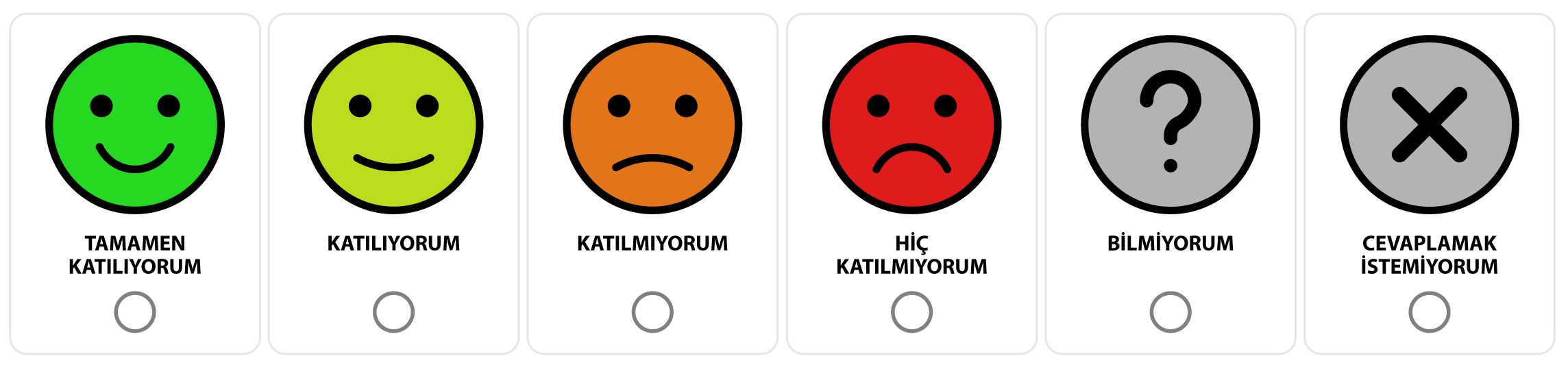 1Bağırsak kanserinin erken dönemde belirlenmesini sağlar2Bağırsak kanserinden ölme ihtimalini azaltır3Bağırsak kanseri hakkında daha az endişelenmenizi sağlarDışkıda gizli kan testi yaptırmayı ertelersiniz çünkü ...Dışkıda gizli kan testi yaptırmayı ertelersiniz çünkü ...Dışkıda gizli kan testi yaptırmayı ertelersiniz çünkü ...Dışkıda gizli kan testi yaptırmayı ertelersiniz çünkü ...Dışkıda gizli kan testi yaptırmayı ertelersiniz çünkü ...Dışkıda gizli kan testi yaptırmayı ertelersiniz çünkü ...Dışkıda gizli kan testi yaptırmayı ertelersiniz çünkü ...Dışkıda gizli kan testi yaptırmayı ertelersiniz çünkü ...4Sonucun kötü çıkmasından endişe duyarsınız5Test utandırıcıdır6Zamanınız yoktur7Testi nasıl yapacağınızı bilmiyorsunuzdur8Dışkı örneği almak hoş değildir9Testin maliyeti problem olabilir10Bağırsaklarınızda herhangi bir problem ya da belirti yoktur11Testi evde yapmak için yeterli mahremiyetiniz yoktur12Şu an bu testi yapmak sizin için önemli değildirKolonoskopi Yaptırmak...Kolonoskopi Yaptırmak...13Bağırsak kanserine yakalanmanızı önler14Bağırsak kanserinin erken dönemde belirlenmesini sağlar15Bağırsak kanserinden ölme ihtimalini azaltır16Bağırsak kanseri hakkında daha az endişelenmenizi sağlarKolonoskopi yaptırmayı ertelersiniz çünkü ...Kolonoskopi yaptırmayı ertelersiniz çünkü ...Kolonoskopi yaptırmayı ertelersiniz çünkü ...Kolonoskopi yaptırmayı ertelersiniz çünkü ...Kolonoskopi yaptırmayı ertelersiniz çünkü ...Kolonoskopi yaptırmayı ertelersiniz çünkü ...Kolonoskopi yaptırmayı ertelersiniz çünkü ...Kolonoskopi yaptırmayı ertelersiniz çünkü ...17Sonucun kötü çıkmasından endişe duyarsınız18Test utandırıcıdır19Zamanınız yoktur20Size ne yapılacağını bilmiyorsunuzdur21İşlem ağrılı olabilir22Testin maliyeti problem olabilir23Bağırsaklarınızda herhangi bir problem ya da belirti yoktur24Sizi eve götürecek birini bulmak zor olabilir25İşlem öncesi bağırsak temizliği için özel ilaç kullanmak zordur26Kolonoskopi öncesi yiyecek kısıtlaması zordur27Bağırsaklarınızın zarar görebileceğinden korkarsınız28Şu an bu testi yapmak sizin için önemli değildir29Kolonoskopi yaptırmayı düşünmek sizi sinirli ve gergin hissettirir30Tanımadığınız bir doktora muayene olmak zorundasınızdır31Sizin yaşınızda kolonoskopi yaptırmak gereksizdir